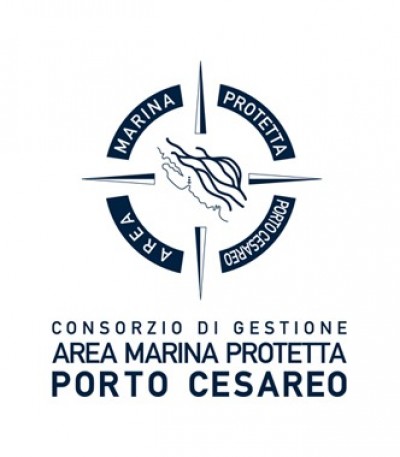 									Marca da bollo legale									16 EuroAll. A 7 MODELLO OFFERTA ECOMICAIl sottoscritto ……………………………………………………………………………………………  (cognome, nome e data di nascita) in qualità  di  …………………….....…………………………………………………………………..(rappresentante legale, procuratore, etc.)dell’impresa ……………………………………………………………………………………………...con sede  in  ……………………………………………………..  C.F …….…………………………… P.ta I.V.A. …………………………………………………..……    In caso di associazione temporanea di imprese o consorzi non ancora costituiti aggiungere:  quale mandataria della costituenda ATI/Consorzio ………………………………………………….…Il sottoscritto ……………………………………………………………………………………  (cognome, nome e data di nascita) in qualità di …………………….....………………….………………………………………..(rappresentante legale, procuratore, etc.)dell’impresa …………………………………………………………………………………... con sede in ..……………………………….…………………………………………………..  
C.F …….…………….…………………… P.ta I.V.A. ……………………………….………   quale mandante della costituenda ATI/Consorzio…………………………………… ……………………….…………………………………………………………...……………………..…;  Il sottoscritto ……………………………………………………………………………………  (cognome, nome e data di nascita) in qualità di …………………….....………………….………………………………………..(rappresentante legale, procuratore, etc.)dell’impresa …………………………………………………………………………………... con sede in ..……………………………….…………………………………………………..  
C.F …….…………….…………………… P.ta I.V.A. ……………………………….………   quale mandante della costituenda ATI/Consorzio…………………………………… ……………………….…………………………………………………………...……………………..…;OFFRE/OFFRONOlo sconto percentuale del: (in cifre)  ….………… % (in lettere) (……………………………………………)  sul prezzo posto a base di gara, soggetto a sconto.       La ditta, ai sensi dell’art. 95, c. 10 del D.Lgs. n. 50/16, indica quali oneri per la sicurezza la somma di € …………………………………………………… (in cifre) …..………………………………………………………………………………………………….. (in lettere)
Indica i propri costi della manodopera in € ………………….……..………………………………... (in cifre)  .….…………………………………………………………………………………………………. (in lettere).
Data ________________________    	Timbro e firma del legale rappresentante    	Il/i concorrente/i	_______________________________________  	(Timbro e firma leggibili)    N.B.:  La variazione percentuale unica, sul prezzo dell'appalto dovrà, nell'offerta, essere espressa in cifre e ripetuta in lettere. In ogni caso di discordanza prevarrà l’offerta espressa in lettere. Nel caso di consorzi o ATI non ancora costituiti l’offerta dovrà essere sottoscritta dai titolari o legali rappresentanti di tutte le imprese che costituiranno i raggruppamenti od i consorzi.  GARA MEDIANTE PROCEDURA APERTAart. 26, comma 8, decreto legislativo n. 50 del 2016Ai sensi dell’art.60, comma 1, del D.Lgs. 50/2016 con aggiudicazione con il criterio dell’offerta economicamente più vantaggiosa ai sensi dell’art. 36, comma 9 bis del D.Lgs. 50/2016, sulla base del miglior rapporto qualità/prezzo per il Consorzio di Gestione Area Marina Protetta Porto Cesareo ai sensi dell’art. 95 commi 2 e 6 del D.Lgs. 50/2016.POR PUGLIA 2014‐2020 ‐ ASSE VI – “Tutela dell’ambiente e promozione delle risorse naturali e culturali” ‐Azione 6.5 e 6.5.1. "Interventi per la Tutela e valorizzazione della biodiversità terrestre e marina IMPORTO PROGETTO € 364.411,54CUP: J55H17001210006 - CIG: 861780232F